السيرة الذاتية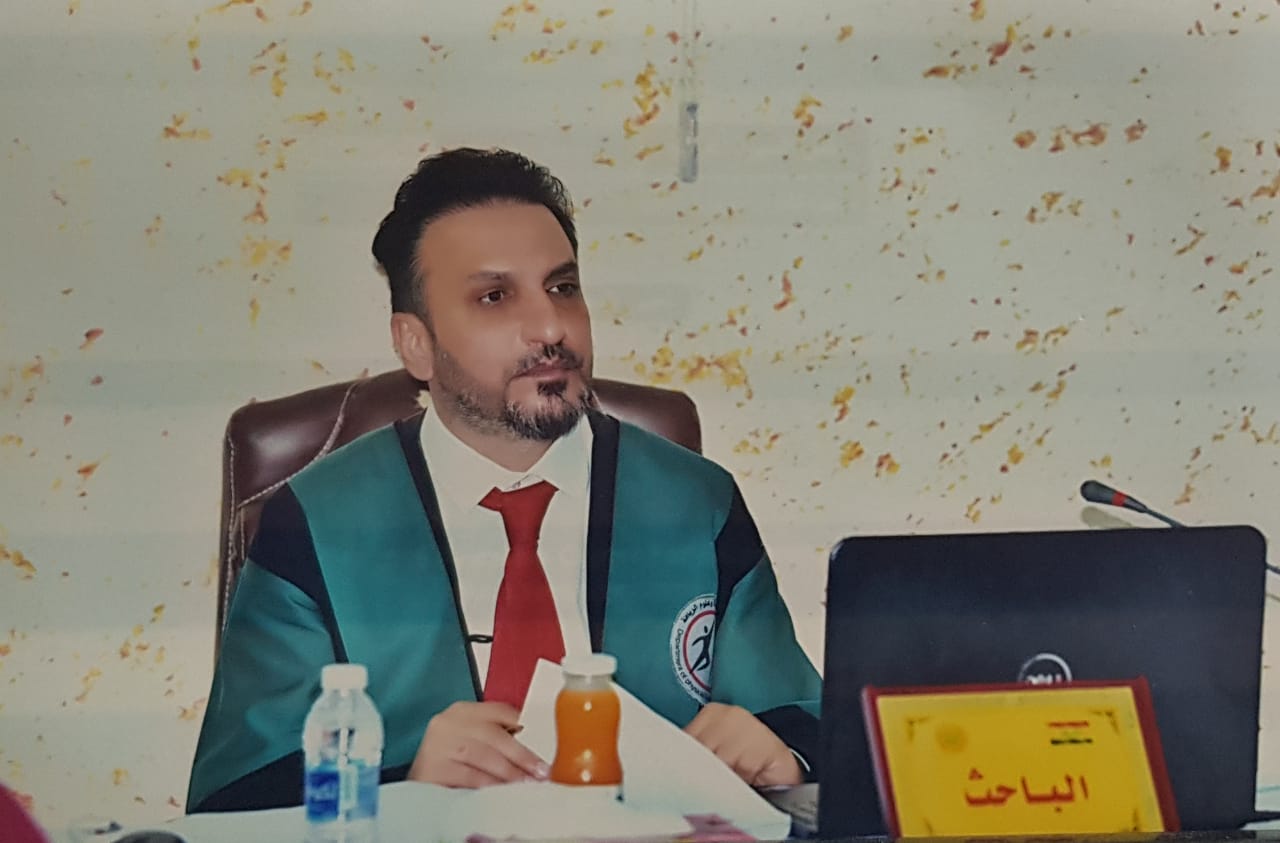 الاسم الرباعي واللقب :- عمر نوري عباس النجاديتاريخ الميلاد :- يوم  4     شهر 3     سنة 1977الحالة الزوجية :-  متزوجعدد الأولاد :-    2الديانة :-  مسلمهالتخصص :- ادارة رياضية – كرة يدالوظيفة :- تدريسيالدرجة العلمية :- مدرس دكتورعنوان العمل :- قسم التربية البدنية وعلوم الرياضة/ كلية التربية الاساسية/ الجامعة المستنصريةالهاتف النقال :- 07707111508البريد الالكتروني :-  omaroori734@yahoo.comأولاً :- المؤهلات العلمية ثانياً :- التدرج الوظيفيثالثاً :- التدريس الجامعيرابعاً :- المقررات الدراسية التي قمت بتدريسها خامساً :- ( الأطاريح . الرسائل ) التي أشرفت عليهاسادساً :- المؤتمرات العلمية والندوات وورشات العمل التي شاركت بهاسابعاً :- الأنشطة العلمية الأخرىثامناً :- المشروعات البحثية في مجال التخصص البيئة والمجتمع أو تطوير التعلمتاسعاً :- عضوية الهيئات العالمية المحلية والدوليةعضو في الجمعية العراقية الرياضية العلميةعضو في لجنة التنسيق مع اللجنة الاولمبية الوطنية العراقيةعضو في لجنة التنسيق مع وزارة الشباب والرياضة لفرع الادارة الرياضيةعاشراً :- كتب الشكر ، الجوائز ، شهادات التقدير حادي عشر :- الكتب المؤلفة أو المترجمةثاني عشر :- اللغات التي تجيدها  اللغة العربية اللغة الانكليزيةCurriculum VitaeFull name and surname: Omar Nuri Abbas Al-Najdi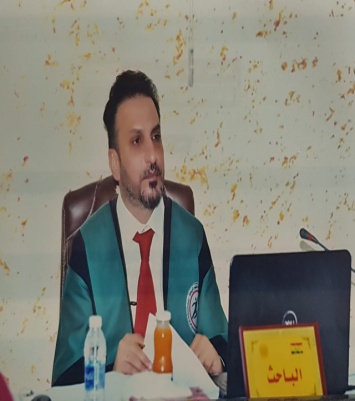 Date of Birth: On the 4th of March of the year 1977Marital status: MarriedChildren :- 2Religion: MuslimSpecialization: Sports management - handballPosition:- instructorAcademic degree: Doctor teacherWork title: Department of Physical Education and Sports Sciences/ College of Basic Education/ Al-Mustansiriya UniversityMobile phone No. :- 07707111508		Email: omaroori734@yahoo.comFirst: Academic qualificationsSecond: career progressionThird: University teachingFourth: The courses I taughtFifthly: - (Thesis. Theses) which I supervisedاSixth: Scientific conferences, symposia and workshops that I have participated inSeventh: Other scientific activitiesEighth: Research projects in the field of specialization, environment and society, or learning developmentNinth: Membership of international, local and international bodies1- Member of the Iraqi Scientific Sports Association2- Member of the Coordination Committee with the Iraqi National Olympic Committee3- Member of the Coordination Committee with the Ministry of Youth and Sports for the Sports Administration BranchTenth: Thank you books, awards, certificates of appreciationEleventh: Written or translated booksTwelfth: The languages you speakArabicEnglish languageالدرجة العلميةالجامعةالكليةالتاريخبكالوريوسبغدادالتربية الرياضية1999 - 2000ماجستيرالمستنصريةالتربية الاساسية30/11/2011دكتوراهالمستنصريةالتربية الاساسية19/2/2020دبلوم عاليتالوظيفةالجهةالفترة من - إلى1مدرب العابقسم التربية البدنية وعلوم الرياضة / كلية التربية الأساسية /الجامعة المستنصرية2002 -20112مدرس مساعدقسم التربية البدنية وعلوم الرياضة / كلية التربية الأساسية /الجامعة المستنصرية2011 – 20203مدرس دكتورقسم التربية البدنية وعلوم الرياضة / كلية التربية الأساسية /الجامعة المستنصرية2020 – لحد الآنتالجهة (المعهد – الكلية)الجامعةالفترة من - إلى1كلية التربية الأساسيةالمستنصريةمن 2002 – لحد الآنتالقسمالمادة السنة1قسم التربية البدنية وعلوم الرياضةكرة قدم2002 2قسم التربية البدنية وعلوم الرياضةكرة الطائرة2008 3قسم التربية البدنية وعلوم الرياضةكرة السلة2015 4قسم التربية البدنية وعلوم الرياضةساحة وميدان20145قسم التربية البدنية وعلوم الرياضةاللياقة البدنية20156قسم التربية البدنية وعلوم الرياضةالتدريب الرياضي20167قسم التربية البدنية وعلوم الرياضةكرة اليد2017- لحد الان8قسم التربية البدنية وعلوم الرياضةالادارة الرياضية2021 تأسم الأطروحة أو الرسالةالقسمالسنة1لا يوجدتالعنوانالسنةمكان انعقادهانوع1الحضور والمشاركة في العديد من المحاضرات النوعية وورش العملمن 2002 ولغاية 2021كلية التربية الأساسيةندوه وورشه عمل2المشاركة في ورشة التدريب في مجال تغذية الرياضيين والاسترجاع2008كلية التربية الأساسيةدورة تدريسية3مؤتمر كلية التربية الاساسية السنوي الثالث عشر / الجامعة المستنصرية 2011كلية التربية الاساسيةمشاركة4حضور الندوة الافتراضية التي اقامها قسم الحاسبات في كلية التربية للبنات 2021جامعة الكوفةحضور5المشاركة في المؤتمر العلمي الدولي الافتراضي الاول لفرع الادارة الرياضية في الجمعية العراقية العلمية الرياضية2021Zoomمشاركة6مؤتمر كلية التربية الاساسية السنوي الثاني عشر / الجامعه المستنصرية 2021في جمهورية مصر العربيةمشاركة7المشاركة في الدورة التدريبية في مجال التحمل بكرة القدم2021في جمهورية مصر العربيةمشاركة8حضور فعاليات وجلسات المؤتمر العلمي الدولي الخامس ( افاق العلوم الانسانية المعاصرة )2021الاكاديمية الامريكية الدولية للتعليم العالي والتدريبحضور9المشاركة في الورشة الافتراضية الدولية (الاعتمادات الاكاديمية الدوليو والمحلية )2021مركز التطور الاستراتيجي والاكاديمي بالتعاون مع كلية الاتصال والاعلام / جامعة العينمشاركة10مشاركة في ورشة التدريب في مجال ( الدافعية في مجال علم النفس الرياضي)2021مؤسسة var sport الدوليةمشاركة11مشاركة في المؤتمر الدولي الافتراضي الاول لعلوم الرياضة2021جامعة البصرةمشاركة12مشاركة في ورشة (افاق تطبيق الجودة الشاملة في مؤسسات التعليم العالي )2021المؤسسة الدولية للتطوير الاكاديميمشاركة13المشاركة في المؤتمر الدولي الاول بعنوان (كن نشطا فوق 60)2020القاهرةمشاركة14القاء ورشة عمل بعنوان (الحوكمة في مجال الادارة الرياضية)2020كلية التربية الاساسية15القاء ورشة عمل بعنوان (القيادة وقت الازمات)2020كلية التربية الاساسية16القاء ورشة عمل بعنوان (الامتحانات الغير تقليدية – اختبار الكتاب المفتوح)2020كلية التربية الاساسية17القاء ورشة عمل بعنوان (قانون كرة اليد)2020كلية التربية الاساسيةتداخل الكليةخارج الكلية1المشاركة في المحاضرات النوعية التي تقام داخل القسمحضور المخيمات التي تقام خارج الكلية والمشاركة في لجانها2المشاركة السنوية في مؤتمر مناقشة بحوث التخرج لطلبة المرحلة الرابعة سنوياً وبشكل مستمر المشاركة في منتخب وزارة التعليم العالي في بطولة الوزارات بكرة القدم للتدريسيين3حضور المخيمات التي تقام داخل الكلية والمشاركة في لجانهاالمشاركة في منتخب الجامعة المستنصرية بكرة القدم للتدريسيين 4المشاركة في معسكر كشفي لكشافة في الكوفةتدريب منتخب كلية التربية الاساسية لخماسي كرة القدم5الإشراف على طلاب التطبيق من 2002 ولحد الآنتدريب منتخب كلية التربية الاساسية للطائرة بناتتاسم البحثمحل النشرالسنة1ايجاد معادلة تنبؤية بمستوى تطور الآداء الوظيفي للتدريسيين بدلالة قيم الواقع التنظيمي في كليات واقسام التربية البدنية وعلوم الرياضية مجلة الرياضة المعاصرة 20212نسبة مساهمة الواقع التنظيمي في الاداء الوظيفي لمدرسي كليات واقسام التربية البدنية وعلوم الرياضةمجلة المستنصرية لعلوم الرياضة20203تأثير برنامج تعليمي وفق نموذج فراير في تعلم بعض المهارات بكرة اليد والتحصيل المعرفيمجلة علوم الرياضة20204أثر استخدام اسلوب حل المشكلات في تعلم مهارة دقة التهديف بكرة القدممجلة ابحاث الذكاء20195القيادة الفعالة لرؤساء اقسام التربية البدنية وعلوم الرياضة وعلاقتها برفع الروح المعنوية للتدريسيينمجلة علوم التربية الرياضية جامعة بابل20195تأثير تدريبات خاصة لتطوير كهربائية بعض العضلات ودقه مهارة الضرب الساحق القطري لذوي الاصابات المتكررة في مفصل الكتف بالكرة الطائرةمجلة ابحاث الذكاء20186تأثير تمرينات خاصة بالاثقال لتقوية عضلات الكتف لتطوير مهارتي التصويب بلعبه كرة السلة للشبابمجلة جامعة الانبار20107كتابة مقال عن ( نظام تاباتا الياباني )مجلة المقالة العلمية2020تكتب الشكر ، الجوائز ، شهادات التقديرالسنةالجهة1شكر وتقدير2010كلية التربية الأساسية2شكر وتقدير2014كلية التربية الاساسية3شكر وتقدير2020وزارة التعليم العالي4تثمين جهود2020وزبر التعليم العالي5شكر وتقدير2020وزير التعليم العالي6شكر وتقدير2021رئيس الجامعة المستنصريةتاسم الكتابسنة النشر1سايكولوجيا التعلم والتعليم20202القيادة الادارية في المجال الرياضي2021DegreeUniversityCollegeDateBachelor'sBaghdadphysical education1999 - 2000Master'sAl-Mustansiriyabasic education30/11/2011PhDAl-Mustansiriyabasic education2/19/2020No.OccupationInstitutionperiod from – to1.Physical coachDepartment of physical education and sports sciences / College of Basic Education / Al-Mustansiriya University2002 -20112.assistant teacherDepartment of physical education and sports sciences / College of Basic Education / Al-Mustansiriya University2011 – 20203.Doctor teacherDepartment of physical education and sports sciences / College of Basic Education / Al-Mustansiriya University2020 - so farNO.Entity (institute - college)Universityperiod from – to1Faculty of Basic EducationAl-MustansiriyaFrom 2002 until nowتSectionSubject Year1Department of Physical Education and Sports Sciencesfootball20022Department of Physical Education and Sports SciencesVolleyball20083Department of Physical Education and Sports SciencesBasketball20154Department of Physical Education and Sports SciencesSquare and Square20145Department of Physical Education and Sports SciencesFitness20156Department of Physical Education and Sports Sciencessports training20167Department of Physical Education and Sports Scienceshandball2017- until now8Department of Physical Education and Sports Sciencessports management2021تThe name of the thesis or thesisاDepartmentyear1nothingتTitlethe yearVenueType1Attending and participating in many quality lectures and workshopsFrom 2002 to 2021Faculty of Basic EducationSeminar and workshop2Participation in the training workshop in the field of athlete nutrition and recovery2008Faculty of Basic EducationTeaching course3The thirteenth annual conference of the College of Basic Education / Al-Mustansiriya University2011Faculty of Basic Educationpresenter4Attending the virtual symposium held by the Computer Department at the College of Education for Girls2021University of KufaPresence5Participation in the first virtual international scientific conference of the Sports Administration Branch of the Iraqi Scientific Sports Association2021Zoompresenter6The twelfth annual conference of the College of Basic Education / Al-Mustansiriya University2021In the Arab Republic of Egyptpresenter7Participation in the endurance football training course2021In the Arab Republic of Egyptpresenter8Attending the activities and sessions of the Fifth International Scientific Conference (Horizons of Contemporary Human Sciences)2021American International Academy of Higher Education and TrainingPresence9Participation in the international virtual workshop (international and local academic accreditations)2021The Center for Strategic and Academic Development in cooperation with the College of Communication and Media / Al Ain Universitypresenter10Participation in a training workshop in the field of (motivation in the field of sports psychology)2021var sport international foundationpresenter11Participation in the first virtual international conference for sports sciences2021Albasrah universitypresenter12Participation in the workshop (Prospects for the application of total quality in higher education institutions)2021International Foundation for Academic Developmentpresenter13Participation in the first international conference entitled (Be active over 60)2020Cairopresenter14Giving a workshop entitled (Governance in the field of sports management)2020Faculty of Basic Education15Giving a workshop entitled (Leadership in times of crisis)2020Faculty of Basic Education16Giving a workshop entitled (Unconventional Exams - Open Book Test)2020Faculty of Basic Education17Giving a workshop entitled (The Law of Handball)2020Faculty of Basic Educationتinside the collegeoutside college1Participation in qualitative lectures held within the departmentAttending camps outside the college and participating in its committees2Annual participation in the graduation research conference for students of the fourth stage annually and continuouslyParticipation in the Ministry of Higher Education team in the Ministries Football Championship for teachers3Attending the camps that are held inside the college and participating in its committeesParticipation in the Al-Mustansiriya University football team for teachers4Participation in a scout camp for scouts in KufaCoaching the College of Basic Education's Five-Football Team5Supervising application students from 2002 until nowTraining of the Girls' College of Basic Education's Volleyball Teamتtitle researchPublisher's placeyear1Finding a predictive equation for the level of development of the job performance of teachers in terms of the values ​​of the organizational reality in the faculties and departments of physical education and sports sciencesContemporary Sports Magazine20212The percentage of the contribution of organizational reality to the job performance of teachers of faculties and departments of physical education and sports sciencesAl-Mustansiriya Journal of Sports Sciences20203The effect of an educational program according to the Fryer model in learning some handball skills and cognitive achievementSports Science Journal20204The effect of using the problem-solving method in learning the skill of scoring accuracy in footballIntelligence Research Journal20195Effective leadership of the heads of the departments of physical education and sports sciences and its relationship to raising the morale of teachersJournal of Physical Education Sciences, University of Babylon20195The effect of special exercises to develop the electrical power of some muscles and the accuracy of the Qatari crushing hitting skill for those with repeated injuries to the shoulder joint in volleyballIntelligence Research Journal20186The effect of weight training exercises to strengthen the shoulder muscles to develop my shooting skills in youth basketballAnbar University Magazine20107Writing an article on (Japanese Tabata system)Scientific Article Journal2020No.Thank You Books, Awards, Certificates of AppreciationYearinstitution1Thanks and appreciation2010Faculty of Basic Education2Thanks and appreciation2014Faculty of Basic Education3Thanks and appreciation2020Ministry of Higher Education4Appreciate the efforts2020and higher education5Thanks and appreciation2020Minister of Higher Education6Thanks and appreciation2021President of Al-Mustansiriya UniversityNo.Book TitleYear of Publication1The psychology of learning and teaching20202Administrative leadership in the sports field2021